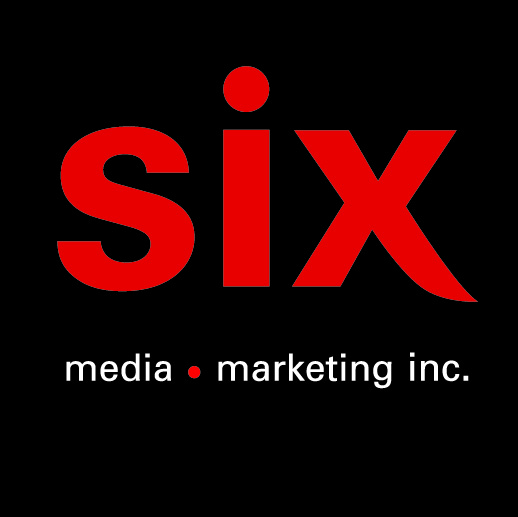 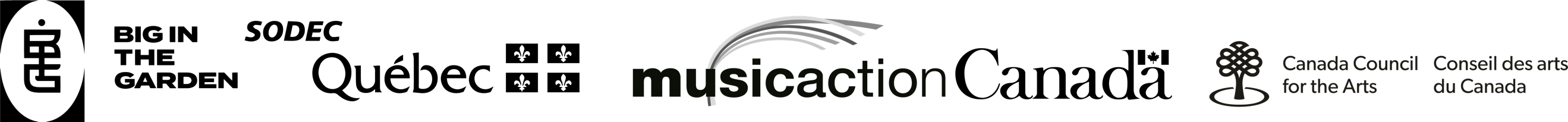 VerandaLà-bas -  Le nouvel album à paraître le 16 septembreMontréal, septembre 2022 – après avoir passé la dernière année à sillonner les routes du Québec et du Nord-Ouest canadien, le duo Veranda,composé de Catherine-Audrey Lachapelle et de Léandre Joly-Pelletier, fera paraître son nouvel album Là-bas le 16 septembre via l’étiquette Big In The Garden.Veranda propose un album qui avec une sonorité plus moderne qui transcende le bluegrass et le country. Leur nouvel album intitulé Là-Bas marque une belle évolution par rapport à l’EP Yodel bleu (2020) en offrant des trames aux réflexions profondément humaines qui tissent le country et le bluegrass avec la modernité. Les questions d’amour, de quête de bonheur, de solitude humaine et de choix de vie y sont abordées à travers la forêt, les montagnes et les rivières plutôt qu’avec le simple point de vue de l’expérience humaine. Pour sa création, le duo s’est entouré des musiciennes et musiciens MarcOlivier Tremblay Drapeau (contrebasse),Tommy Gauthier (violon), Guy Donis (banjo), Léa Jarry (voix), Charles Guay (batterie) et Joe Grass (banjo, pedal steel)VERANDA est né de la rencontre entre Catherine-Audrey Lachapelle et Léandre Joly-Pelletier. La première, en plus d’être autrice-compositrice-interprète, est aussi comédienne. Le second est multi-instrumentiste et a joué avec de nombreux artistes, dont Sara Dufour, Laurence Jalbert et Émile Bilodeau. Ensemble, ils ont découvert leur identité artistique autour de leurs influences bluegrass, folk et country pour créer une musique habile et inspirée, aussi accessible que virtuose. Un premier EP en anglais, Woodland Waltz, a été lancé en 2019 alors que Yodel bleu, un EP de six titres en français, a vu le jour en 2020. Là-bas tracklistingToutes les rivièresLà-basForêtDemi-tourÉtrange oiseauEscuminacLa visiteLa chasseLes oragesSalut JohnnyAu-dessus du chaosCréditsParoles et musique : VERANDA (Catherine-Audrey Lachapelle et Léandre Joly-Pelletier)Voix, Guitares, Mandoline : Léandre Joly-PelletierVoix, Autoharpe (sur La visite et Les orages) : Catherine-Audrey LachapelleChœurs (sur Forêt et La Visite): Léa JarryContrebasse : MarcOlivier Tremblay-DrapeauBatterie (sur Toutes les rivières et Au-dessus du chaos) : Charles GuayViolon : Tommy GauthierBanjo : Guy DonisBanjo clawhammer (sur Les orages), Pedal steel (sur Au-dessus du chaos) : Joe GrassEnregistrement et mix : Gilles CastillouxMatriçage : Ryan MoreyEnregistré au studio Treatment Room à MontréalPeinture de la pochette : Denis BeaudetPhotos de presse, photo intérieur pochette : Félix Renaud (photographe) ; Éloïse Bourbeau (MUA), Cassandre Émanuel (stylisme)Graphisme de la pochette : Francis ChampouxSource : Big In The GardenInfo : Simon/PatriciaClip : https://youtu.be/ED6A3juvs0EFB : https://www.facebook.com/verandamusic/Insta : https://www.instagram.com/veranda_folkmusic/Site web: https://fr.verandamusic.com/YT : https://www.youtube.com/verandamusicSmartlink : https://found.ee/veranda-album-labas